Subaru BRZ Concept - STI premiärvisas i Los AngelesSubarus sportcoupé BRZ kommer att begå Världspremiär på Tokyo Motor Show i slutet av november. En försmak om vad som komma skall visas dock redan om 14 dagar på Los Angeles Auto Show i form av Subaru BRZ Concept - STI.Subaru BRZ Concept - STI baseras på Subarus kommande, bakhjulsdrivna sportcoupé. Utställningsbilen har varit på besök hos STI (Subaru Tecnica International) som begåvat den med några, för STI, klassiska attribut. Subaru BRZ Concept - STI har mycket korta överhäng och extremt låg tyngdpunkt. Jämfört med en Impreza sitter motorn cirka 10 centimeter lägre och cirka 20 centimeter längre in mot kupén. Detta tillsammans med symmetrisk drivlina och direkt styrning borgar för körglädje på en helt ny nivå.Produktionen av Subaru BRZ startar i Subarus fabriker i Gunma i april 2012. Subaru BRZ får publik Världspremiär på Tokyo Motor Show i december och lanseras i Europa under sommaren 2012.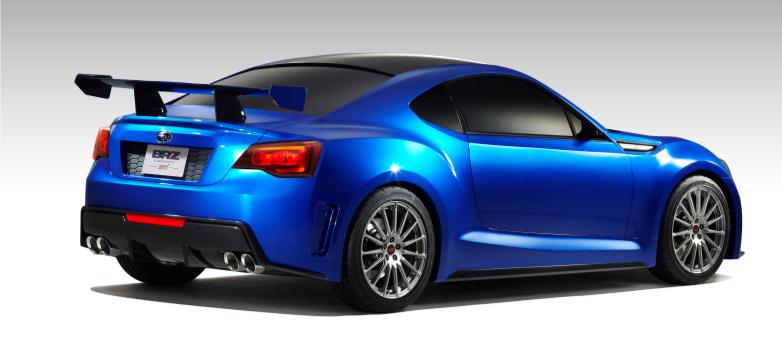 